Содержание.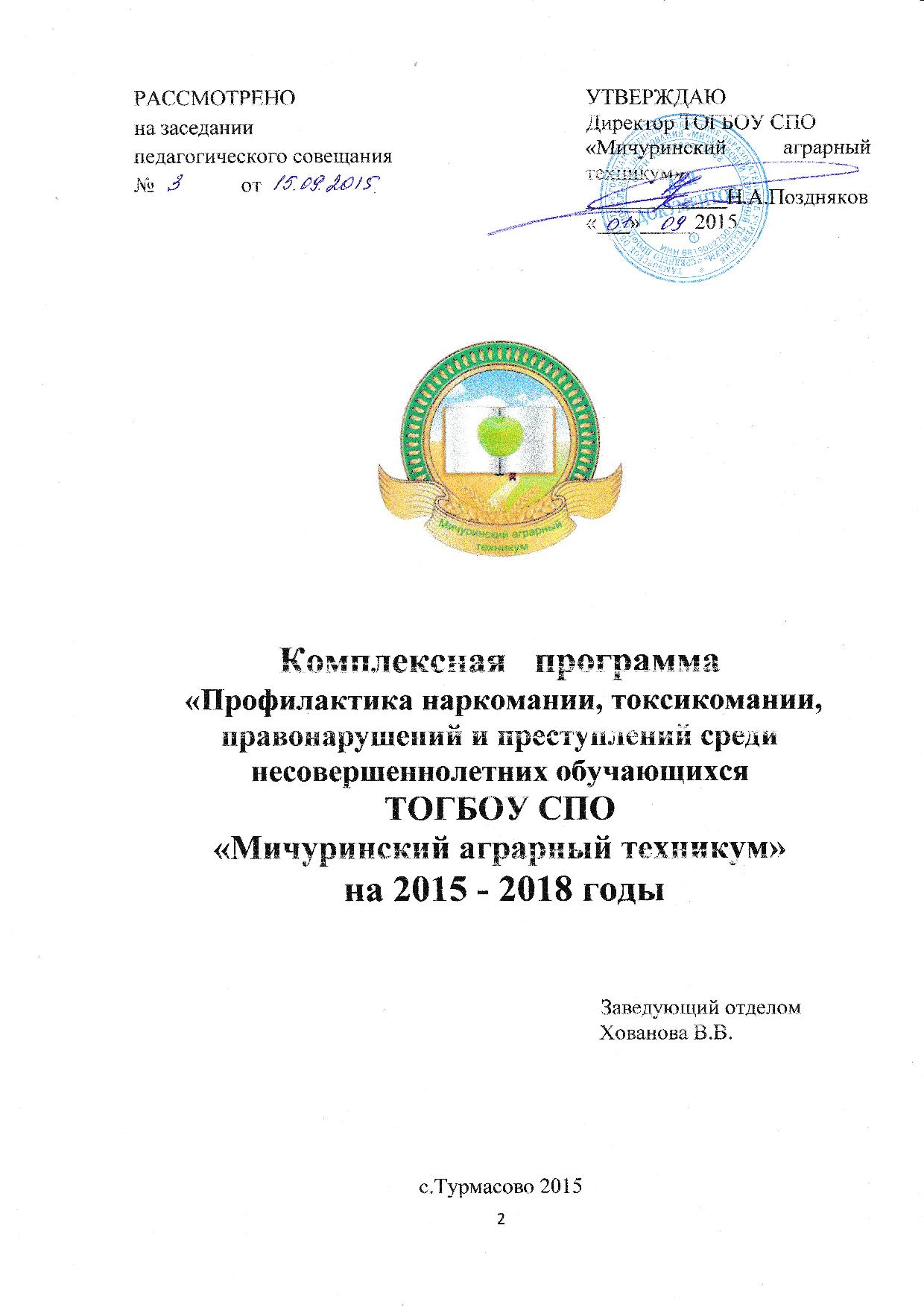 1.Паспорт программы………………………………………………………….4-7 2. Обоснование программы…………………………………………………….8-15 3. Концепция программы…………………………………………………….16-20 4. Основные направления программы………………………………………….20 5. Этапы реализации комплексно-целевой программы……………………….21  6. Циклограмма деятельности педагогического коллектива по реализации комплексно-целевой программы «Профилактика наркомании, токсикомании, преступлений и правонарушений среди несовершеннолетних»……………………………………………….22-24 7. Координационная деятельность с социальными партнерами ................25-26 8. Механизм реализации программы	…………………………………….26-29 9.  Принципы, формы и методы профилактической работы…………………….29 10. Условия реализации программы	……………………………………….30  11. Ожидаемые результаты………………………………………………… 30-31 12. Источники информации…………………………………………………..32-33 13. Приложение…………………………………………………………………..План мероприятий по устранению причин и условий,  способствующих употреблению и незаконному обороту наркотиков в ТОГБОУ СПО «Мичуринский аграрный техникум» совместно с сотрудниками Мичуринского МРО УФСКН России по Тамбовской областиПлан совместной профилактической работы по реализации комплексной программы профилактики правонарушений ТОГБОУ СПО «Мичуринский аграрный техникум» правоохранительных органов (ПДН)  МОМВД России «Мичуринский» комиссии по делам несовершеннолетних (КДН)  администрации Мичуринского районаПлан совместной работы с ТОГБУЗ «Мичуринская центральная районная больница» по пропаганде здорового образа жизни,  профилактике вредных привычек в ТОГБОУ СПО «Мичуринский аграрный техникум»План мероприятий по воспитанию толерантного сознания и профилактике экстремистских проявлений у обучающихся   ТОГБОУ СПО «Мичуринский аграрный техникум»План мероприятий по профилактике возникновения суицидального поведения среди обучающихся ТОГБОУ СПО «Мичуринский аграрный техникум»1.Паспорт программы2. Обоснование программыРоссия является страной традиционного употребления алкоголя. В нашем обществе существует целый ряд культуральных стереотипов употребления алкоголя (по поводу торжественных, радостных и печальных событий). Можно утверждать, что к употреблению алкоголя и табакокурению наше общество относится с высокой степенью толерантности, несмотря на кратковременные усилия, направленные на уменьшение негативных последствий. Современная научная профилактика употребления ПАВ формировалась на протяжении ста лет и прошла несколько стадий развития – от запугивания до информирования. На данном этапе сформировано новое понятие – «защитные факторы». Уменьшение количества факторов риска и воспитание личностной гибкости – наиболее современный подход к профилактике. Основной возраст алкогольного или наркотического дебюта – это возраст подростковый, являющийся критическим периодом в развитии человека. Это время сильных психофизиологических изменений, этап активного экспериментирования в различных сферах жизни. Выйдя из-под опеки взрослых, подростки оказываются неподготовленными ко многим ситуациям социального риска. К рискованному поведению подростка может привести значимая для него группа, которая приобретает серьёзное значение в формировании растущей личности. Поскольку среди особенностей развития подростков выделяются интенсивное формирование чувства собственного Я и при этом недостаточный уровень социальной компетентности, поэтому основой профилактической программы стала организация помощи обучающимся по осознанию себя и своего жизненного пути. Профилактика зависимостей, заболеваний,  асоциального, нездорового поведения не может осуществляться без систематического формирования у детей, подростков, молодёжи навыков здорового жизненного стиля. Их следует проводить одновременно с привлечением всех органов и учреждений системы профилактики, общественных организаций, средств массовой информации. Мероприятия и акции по профилактике аддиктивного поведения и формированию здорового образа жизни могут проводиться в различных формах. Когда мы говорим о профилактике злоупотребления теми или иными веществами, естественно мы обращаемся в первую очередь к обучающимся, поскольку именно в этом возрасте и этой среде происходит массовое приобщение к наркотикам. Однако в профилактике необходимо обращение и к окружающему взрослому населению, которое несет ответственность за подрастающее поколение. Проблема профилактики должна рассматриваться во всей ее целостности.Сложная криминогенная обстановка в стране побуждает исследователей различных областей наук вести поиск эффективных способов и средств профилактики и преодоления различных отклонений в поведении подростка, в том числе правонарушений. В ТОГБОУ СПО «Мичуринский аграрный техникум» создаются все условия для организации профилактики среди несовершеннолетних.Разработка данной программы продиктована необходимостью создания в техникуме системы работы по профилактике наркомании, токсикомании и правонарушений несовершеннолетних, позволяющей обучающимся развиваться в благоприятной среде. Это обусловлено тем, что у значительной части несовершеннолетних и молодёжи определяются признаки тех или иных зависимостей. Прежде всего, это широкий спектр зависимостей от различных психоактивных веществ (ПАВ), таких как никотин, алкоголь, наркотические и одурманивающие вещества. Программа профилактики направлена на формирование навыков сопротивления на основе усиления ответственности личности, увеличения социальной компетентности (межличностные отношения, самодостаточность, и твердость в сопротивлении), в соединении с укреплением негативного отношения к различным отклонениям в поведении подростка. Разработанная профилактическая программа призвана оказать воздействие на все причины, нивелируя влияние отрицательных и способствуя влиянию положительных.На момент начала 2015-2016 учебного года в техникуме обучаются 275 студентов, из  них 192 несовершеннолетних.Педагоги техникума создают комфортную психологическую обстановку на уроках, а это залог успешного восприятия и усвоения обучающихся учебных программ.Социальный состав обучающихся неоднородный: в основном дети из малообеспеченных семей.Таким образом, социальный паспорт техникума выглядит следующим образом:СОЦАЛЬНЫЙ ПАСПОРТ ТЕХНИКУМАСреди опрошенных родителей было выяснено, что 51% утверждали, что их дети учатся с интересом, 63% интересуются жизнью как их дети обучаются в техникуме, 54%  часто проводят с детьми время, 28% редко, 18% очень редко.Фактическое неумение и нежелание значительной части родителей заниматься воспитание детей приводит к необходимости педагогическому коллективу в своей деятельности взять на себя решение этой проблемы, чтобы дать нашим детям разные стартовые возможности для их становления как личностей.На конец 2014-2015 учебного года на профилактическом учете в органах ПДН полиции состояли 3 обучающегося, на профилактическом учете в техникуме 12 обучающихся.Для каждого студента, состоящего на профилактическом учете, разработаны и реализуются индивидуальные программы с индивидуальными планами работы, ведутся карты индивидуального сопровождения обучающихся. Ежегодно с целью профилактики асоциального поведения среди несовершеннолетних студентов проводятся мониторинги:«Определение уровня воспитанности обучающихся»«Экспересс-диагностика психологической атмосферы в группе»;Мониторинг нравственных ценностей;Диагностика индивидуальных особенностей несовершеннолетних.Педагог-психолог проводит психолого-коррекционную работу по профилактике правонарушений студентов, в том числе с обучающимися, находящимися на профилактическом учете:Экспресс-диагностика суицидального риска;Экспресс-диагностика «Индекс толерантности»;Экспресс-диагостика на определение уровня агрессивности;Опросник «САН»;Социальный опрос «Группа риска наркозависимых» с последующей индивидуальной психолого-коррекционной работой.Для профилактики правонарушений систематически проводятся встречи с сотрудниками правоохранительных органов, с инспектором по делам несовершеннолетних:«Правила поведения в общественных местах. Знакомство несовершеннолетних с реестром мест, в которых нельзя находиться несовершеннолетним без сопровождения родителей или законных представителей»«Закон и порядок»«Знай и выполняй закон»«Преступление и подросток»«Ответственность несовершеннолетних за нарушение комендантского часа»«Права и обязанности студентов»Техникум предоставляет обучающимся широкие возможности самореализации во внеурочное время путем выбора форм творческой деятельности через работу в кружках, клубах, секциях. Ежегодно отслеживается занятость студентов во внеурочное время. Опыт показал, что число с обучающихся, занятых творческой деятельностью, с каждым годом растет.Планируем открыть Дизайн-студию «Мастерица» в общежитии.Ежегодно издаются приказы директора техникума «О возложении обязанностей за профилактику правонарушений, девиантного поведения, употребления ПАВ, профилактику СПИД, ВИЧ-инфекции на учебные годы на зав.отдела, социального педагога, тьюторов.Программа рассчитана на период с 2015 по 2018 годы и представляет собой долгосрочный организационно-содержательный документ, содержащий цели и задачи, направления мероприятия в области профилактики правонарушений и асоциального поведения обучающихся, пьянства, алкоголизма, наркомании, употребления психоактивных веществ и заболеваний социального характера.Концепция программыПравонарушение - поведение (поступки) людей, которое противоречит правовым предписаниям и наносит вред общественным и межличностным взаимоотношениям.Формирование противоправного поведения у детей и подростков может быть обусловлено следующими причинам:​ социально-педагогической запущенностью, когда дети или подростки ведут себя неправильно в силу своей невоспитанности, сложившихся негативных стереотипов поведения, отсутствия у них необходимых позитивных знаний, умений и навыков; ​ глубоким психологическим дискомфортом, вызванным неблагополучием семейных отношений, отрицательным психологическим микроклиматом в семье, систематическими учебными неуспехами, несложившимися взаимоотношениями со сверстниками в коллективе класса, неправильным (несправедливым, грубым) отношением к нему со стороны родителей, учителей, одноклассников; ​ отклонениями в состоянии психологического и физического здоровья и развития, возрастными кризисами, акцентуациями характера и другими причинами физиологического и психоневрологического свойства; ​ отсутствием условий для самовыражения, незанятостью полезными видами деятельности, отсутствием позитивных и значимых социальных и личностных жизненных целей и планов; ​ безнадзорностью, отрицательным влиянием окружающей среды и развивающейся на этой основе социально-психологической дезадаптацией, смешением социальных и личностных ценностей с позитивных на негативные. На основании анализа литературы и законных актов можно выделить следующие определения профилактики:использование совокупности мер разработанных для того, чтобы предотвратить возникновение и развитие каких-либо отклонений в развитии, обучении, воспитании;в системе реабилитации, профилактика связана с устранением, сглаживанием, снятием причин, условий и факторов, которые вызывают те или иные отклонения в развитии личности. Чаще всего она связана со средой, социальным окружением ребенка;научно обоснованные и своевременно предпринимаемые действия, направленные на предотвращение возможных физических, психологических или социокультурных коллизий у отдельных индивидов групп риска, сохранение, поддержание и защиту нормального уровня жизни и здоровья людей, содействие им в достижении поставленных целей и раскрытие их внутренних потенциалов.В литературе выделяется несколько уровней профилактической деятельности:Решение социально-экономических, культурных и других задач общегосударственного масштаба по более полному удовлетворению материальных и духовных потребностей людей.Меры по педагогической ориентации инфраструктуры микро социума, направленные на оздоровление микросреды, в которой протекает жизнедеятельность человека.Индивидуальная воспитательно-профилактическая работа, направленная на коррекцию и предупреждение противоправных действий и отклонений в поведении отдельных лиц.В основе профилактических мер лежит деятельность, направленная на:-​ создание оптимальных психолого-педагогических и социально-психологических условий для нормального осуществления процесса социализации личности;-​ осуществление психолого-педагогической и социальной помощи семье и подросткам;-​ обеспечение, в случае необходимости, мер социально-правовой защиты ребенка (принудительное изъятие ребенка из семьи, лишение родительских прав и т.п.)Различают следующие виды профилактической деятельности: первичная, вторичная, третичная.Первичная профилактика – комплекс мер, направленных на предотвращение негативного воздействия биологических и социально-психологических факторов, влияющих на формирование отклоняющегося поведения. Следует отметить, что именно первичная профилактика является важнейшим видом превентивных мероприятий в области предотвращения отклонений в поведении детей и подростков. Так как профилактика по своей сути предусматривает решение еще не возникших проблем, поэтому ряд мер принимается задолго до их возникновения. На уровне ранних проявлений склонности к совершению правонарушений профилактическую функцию выполняют институты семьи и школы в лице родителей, учителей, социальных педагогов и психологов школы, а также система внешкольных досуговых учреждений микро социума в форме клубов, спортивных секций и т.п. Сутью профилактической деятельности на данном этапе является создание для ребенка и подростка, условий и возможностей, с одной стороны, удовлетворять свои потребности социально положительными способами, а с другой, своевременно предлагать квалифицированную помощь в субъективно сложной для ребенка жизненной ситуации, могущей стать ситуацией риска.  Вторичная профилактика - комплекс медицинских, социально-психологических, юридических и прочих мер, направленных на работу с несовершеннолетними, имеющими девиантное и асоциальное поведение (пропускающими уроки, систематически конфликтующими со сверстниками, имеющими проблемы в семье и т.п.). Основными задачами вторичной профилактики являются недопущение совершения подростком более тяжелого проступка, правонарушения, преступления; оказание своевременной социально-психологической поддержки подростку, находящемуся в сложной жизненной ситуации. К осуществлению вторичной профилактики активно привлекаются КДН - комиссии по делам несовершеннолетних (отделы при администрациях органов исполнительной власти соответствующего уровня) и ИДН - инспектора по делам несовершеннолетних, социальные педагоги и психологи школы (при условии, что ребенок продолжает ее посещение), родители (при условии сохранности контакта между ними и ребенком), а также система приютов для несовершеннолетних (в системе образования и соцзащиты) в случае ухода ребенка из дома. Содержанием деятельности КДН является наложение административных взысканий и материальных штрафов на родителей, не занимающихся воспитанием собственных детей, а также оказание морально-нравственного давления на подростка, совершившего правонарушение, но не подлежащего уголовной ответственности в силу не достижения возраста уголовной ответственности (14 лет) либо в силу случайности совершенного проступка.Смыслом профилактической деятельности в данном случае является замена возможного уголовного наказания несовершеннолетнему на административное, что в ряде случаев служит мощным тормозом негативного поведения подростка, заставляя задуматься о своем будущем. Так, например, в идеале ребенок не может быть отчислен из школы или изъят из семьи без согласования с работниками КДН. Третичная профилактика – комплекс мер социально-психологического и юридического характера, имеющих целью предотвращение совершения повторного преступления подростком, вышедшим из мест лишения свободы. Наиболее слабо развитый в настоящее время вид профилактической деятельности. Примером мероприятий данного уровня может служить система патронажного сопровождения несовершеннолетних, вышедших из мест лишения свободы, оказание им помощи в вопросах обеспечения жильем, трудоустройства, психологического консультирования.На уровне этом уровне к профилактике привлекаются учреждения системы исполнения наказаний (спецшколы, спец училища, воспитательно-трудовые колонии и т.п.), в функции которой законодательно вменено осуществление процесса перевоспитания подростков, нарушивших закон, т.е. профилактики повторного совершения правонарушений.Первые два подхода можно отнести к общей профилактике, а третий - к специальной. Общая профилактика предполагает осуществление ряда предупредительных мероприятий, направленных на предотвращение возникновения тех или иных проблем в обозримом будущем ребенка (развитие познавательной активности малыша как определенная гарантия отсутствия проблем в школьном обучении), либо на предупреждение той или иной проблемы непосредственно перед ее возникновением. Специальной профилактикой называется система мер, направленных на решение определенной задачи: профилактика девиантного поведения, профилактика неуспеваемости, профилактика подросткового суицида и т.п.В современной интегрированной модели социально-педагогической деятельности школы по ранней профилактики праовнарушений несовершеннолетних, ключевыми концептуальными положениями являются следующие:​ центром социально-педагогической системы образования является личность ребенка, на которую направлено семейное воспитание и общественная забота;​ социально-педагогическая деятельность школы предполагает гуманно личностный подход к ребенку в процессе обучения, воспитания и развития; личностно-ориентированную педагогику сотрудничества детей и взрослых, современные инновационные методики и технологии.​ интеграция воспитательных воздействий школы, системы дополнительного образования, семьи, общественных институтов, государственных учреждений, на которые возложены функции ранней профилактики девиантного поведения подростков, основывается на межведомственном подходе;​ поиск контактов с семьей, включение родителей в целенаправленную социально-воспитательную деятельность;​ создание инфраструктуры дополнительного образования на базе школы в сфере свободного времени подростков;содержание социально-педагогическая деятельности школы раскрывается в совокупности содержательных видов деятельности в сфере учебного и вне учебного времени: собственно учебная деятельность; культурно-досуговая деятельность (в сфере учебного и свободного времени); спортивно-оздоровительная деятельность, игровая деятельность (реализуется в учебное и свободное время в разнообразных формах);трудовая деятельность; туристско-краеведческая деятельность; учебно-исследовательская деятельность. Такая деятельность учебного заведения направлена не только на выявление и коррекцию девиантного поведения детей, но, прежде всего на нивелирование и устранение его причин и носит превентивный характер.При этом все компоненты учебно-воспитательного процесса техникума и учреждений дополнительного образования детей в сфере свободного времени направлены на выработку у детей невосприимчивости к факторам возникновения негативных проявлений поведения, через вовлечения их в социально значимую деятельность, что в целом позволит обеспечивать позитивную содержательную занятость подростков в свободное от учебы время, осуществляя тем самым раннюю профилактику правонарушений среди несовершеннолетних.4. Основные направления программыпрофилактика правонарушений среди несовершеннолетнихпрофилактика асоциального поведенияпрофилактика употребления ПАВ, заболеваний социального характерапрофилактика суицидального поведенияпрофилактика экстремистских проявлений в подростковой среде и др.В профилактику правонарушений несовершеннолетних вовлечен весь педагогический коллектив техникума, но основными участниками программы являются: обучающиеся; педагоги;родители;представители заинтересованных учреждений.5.Этапы реализации комплексно-целевой программы6. Циклограмма деятельности педагогического коллектива по реализации комплексно-целевой программы: «Профилактика наркомании, токсикомании, преступлений и правонарушений среди несовершеннолетних»7. Координационная деятельность с социальными партнерами  8. Механизм реализации программыосуществляется через:мониторинговые исследования и определение перспективвзаимодействие педагогов, мастеров п/о, тьюторов, родителей, детейсотрудничество с КДН администрации мичуринского района, ПДН МО МВД «Мичуринский»психолого-педагогическое сопровождение работы по профилактике наркоманиивнедрение здоровьесберегающих технологий, формирующих позитивные установки на ЗОЖпривлечение родителей для успешного функционирования программы по профилактике наркоманииповышение роли дополнительного образования детей организацию совместной деятельности детей и взрослых военно-патриотическое, интеллектуальное, научно-техническое, художественное, эстетическое, экологическое, физическое воспитание, туристско-краеведческую работу.Координацию деятельности по реализации программы осуществляет совет техникума. Главными исполнителями программы являютсязаведующий отделом по воспитательной работе;социальный педагог;педагог-психолог;библиотекарь;воспитатели общежития;тьюторы;мастера п/оГлавные исполнители программы разрабатывают годовые планы работы с определенными конкретными мероприятиями по выполнению программы
В течение всего года осуществляется:​ работа по обеспечению безопасности жизнедеятельности школьников;организация консультативной помощи учащимся группы риска по различным предметам;​ отчеты классных руководителей о работе по профилактике правонарушений;​ оформление документов в комиссию по делам несовершеннолетних, районный отдел образования, органы социальной защиты;​ заседания школьной службы сопровождения по вопросам: -профилактика нарушений дисциплины, пропусков уроков, неуспеваемости;- выполнение родителями и опекунами своих обязанностей;- постановка и снятие с учета в комиссии по делам несовершеннолетних;- постановка на внутритехникумоский  учет и снятие с внутритехникумоского  учета;- заслушивание отчетов классных руководителей, социального педагога, психолога и других специалистов по организации нравственного и правового воспитания. Работа социального педагога по профилактике правонарушений несовершеннолетних включает в себя 3 блока: диагностический, организационный, собственно профилактический.На диагностическом этапе осуществляется сбор данных о сложившейся проблемной ситуации, анализируются и систематизируются информация, чтобы выявить причины, которые могут способствовать совершению правонарушений несовершеннолетними. Диагностический комплекс педагогических, психологических, медицинских, социологических методов позволяет собрать разнообразную информацию, обеспечивает дальнейшее всестороннее решение проблемы. На данном этапе используются следующие методы и приемы: наблюдение, беседа, анкетирование, тестирование ,анализ документации и т.д.Наблюдение – самый распространенный и естественный метод в работе социального педагога. Он используется для изучения внешних проявлений поведения человека без вмешательства в его действия. Важно проводить наблюдение в естественных условиях: в общении, в игре, на уроке и т.д,Метод беседы получения и непосредственной корректировки информации в процессе словарного общения является способом проникновения во внутренний мир личности и дает возможность для понимания его проблем.Анкетирование - метод сбора информации путем письменного опроса респондентов. По содержанию анкета должна охватывать только определенную проблему. Метод интервью предполагает заранее подготовленные вопросы каждому конкретному респонденту. Используя этот метод важно:использовать разговорный стиль общенияучитывать возможности отвечающегосоздавать привычную для респондента среду обитанияучитывать временный фактор ( достаточно количество времени)устранять влияние третьих лиц.Диагностический блок реализуется в тесном взаимодействии с тьюторами.По итогам реализации диагностического блока происходит анализ полученной информации, решения принимаются на педагогическом консилиуме в состав которого входят: учителя-предметники, классные руководители, социальный педагог, врачОрганизационный блок включает в себя: планирование и коррекция работы по профилактике правонарушений совместно КДН, ГИБДД.организация работы Совета профилактики.организацию тематических педагогических советов по наиболее актуальным проблемам профилактики правонарушений несовершеннолетних с привлечением различных субъектов профилактики. планирование работы по профилактике алкоголизма, наркомании, токсикомании.составление социального паспорта техникума.ведение картотеки обучающихся из неблагополучных семей, обучающихся, стоящих на внутришкольном учёте, карты семьи.проведение операции «Всеобуч» (посещение семей, выявление обучающихся, не посещающих школу).Профилактический блок.Реализация данного блока включает в себя работу с родителями, педагогическим коллективом и обучающимися. Предупредительно-профилактическая деятельность:проведение мероприятий совместно с ПДН;классные часы по пожарной безопасности;организация правового всеобуча;профориентационная работа.проведение бесед по профилактике употребления психоактивных веществ.организация досуговой деятельности обучающихся «группы риска»:вовлечение обучающихся «группы риска» в кружки и спортивные секции; вовлечение обучающихся в планирование Совета техникума в техникуме; охват организованным отдыхом подростков «группы риска» в каникулярное время и интересным содержательным досугом в течение всего года;оказание помощи в трудоустройстве в летний период; привлечение подростков к шефской помощи младших курсов.9. Принципы профилактической работыкомплексное воздействие;конструктивно-позитивный характер;все компоненты профилактических программ должны дополнять друг друга;своевременность проводимых мероприятий;доступность;работа на опережение.Стратегии воздействияинформационные стратегии;стратегия развития жизненно необходимых навыков и ценностей;стратегия альтернативы;стратегия включения социальных сетей

Формы и методы профилактической  работыгрупповая работа, дискуссии,беседы,лекции,круглые столыпсихогимнастика,тренинги, ролевые игры,мозговой штурм,элементы индивидуальной психотерапии,консультирование(индивидуальное).
10. Условия реализации программыкомплексная диагностика причин и условий, способствующих совершению правонарушений среди несовершеннолетних; развитие межведомственного взаимодействия между субъектами профилактики, педагогическим коллективом образовательного учреждения родителями и обучающихся;удовлетворение интересов и запросов обучающихся, родителей и педагогов во внеурочное время,Предполагаемый результат:- организация профилактической деятельности, способствующей снижению совершения правонарушений среди несовершеннолетнихТочки риска: отсутствие или не достаточное развитие взаимодействия между педагогическим коллективом образовательного учреждения, родителями и учащимися, межведомственного взаимодействия между субъектами профилактики;не возможность образовательного учреждения удовлетворить интересы и запросы обучающихся, родителей и педагогов во внеурочное время;недостаточная информация по причинам и условиям, способствующим совершению правонарушений среди несовершеннолетних. 11. Ожидаемые результатыОрганизация профилактической деятельности, способствующей снижению совершения правонарушений среди несовершеннолетних.Уменьшение факторов риска совершения правонарушений, заражения болезнями социального характера, употребления алкоголизма, табакокурения, наркомании.Усиление личностных ресурсов сознания обучающихся, препятствующих развитию саморазрушающих форм поведения, с риском заболеваний социального характера, алкоголизма, употребления ПАВ.Развитие стратегии преодоления проблем и избегания ситуаций, связанных с риском правонарушений и асоциального поведения с риском заболеваний социального характера, алкоголизма, употребления ПАВ.Наличие навыков противодействия асоциальному поведению, решению жизненных проблем, поск, восприятие и оказание социальной поддержки в сложных жизненных ситуациях себе и другим, принятие ответственности за собственное поведение, оффективность открытого общения.Улучшение координации усилий всех учреждений, призванных обеспечить социальное сопровождение детей, находящихся в конфликте с законом; обеспечение получения постоянной и объективной информации, ведение межведомственной базы данных о несовершеннолетних, нуждающихся в различных видах помощи, воспитательном контроле; привлечение к работе по профилактике правонарушений и преступлений волонтерских отрядов и общественных формирований; защита прав и законных интересов несовершеннолетних, находящихся в трудной жизненной ситуации; создание условий для психолого-педагогической, медицинской и правовой поддержки обучающихся; осуществление индивидуального подхода к обучающимся «Группы риска» и оказание помощи в охране их психофизического и нравственного здоровья; осуществление консультативно-профилактической работы среди обучающихся, педагогических работников, родителей; осуществление мероприятий по профилактике правонарушений, формированию здорового образа жизни, воспитанию толерантности и уважения к правам человека.Оценка эффективности программыЭффективность программы оценивается по количественным и качественным показателям:снижение числа обучающихся, поставленных на внутритехникумовский учет за совершение поступков, связанных с правонарушениями, употреблением веществ, вредных для здоровья;количество педагогов, повысивших квалификацию;оценка качества материалов, подготовленных в ходе реализации программы.Достижение поставленных задач будет оцениваться в ходе анализа ситуации экспертной группой из представителей администрации, преподавателей техникума и студентов.Результаты будут обсуждаться на общем родительском собрании в 2015-2018 годах, на педагогических советах в январе, августе  2016, 2017 2018 годах13. Источники информации для обучающихсяБелогуров С.Б. «Наркотики и наркомании (Книга для всех). Сургут, Северо-Сибирское региональное книжное издательство, .Мороз О.П. «Группа риска».  «Просвещение» Москва, .В.А.Ерёмин «Улица – подросток – воспитатель» Москва «Просвещение», .М. Безруких, Т.Филиппова. «Разговор о правильном питании». Москва, .Г.Зайцев, А. Зайцев. «Твоё здоровье». С-Пб., .Клиффорд А., Парлез Л. «Путешествие Джуно. Приключения в стране здоровья». Москва «Просвещение», .Е. Литвинов. «Ура, физкультура: Учебник 2-4 кл. Москва «Просвещение», .И. Семёнова «Учусь быть здоровым или как стать Неболейкой». Москва, .Г.Юдин. «Главное чудо света». Москва: Монолог, .http: // jdepi. projectharmony. ruИсточники информации для педагогов и родителейН.Аникеева «Воспитание игрой». Москва, .Н. Коростелев «От А до Я детям о здоровье». Москва: Медициан, .Е. Иваницкая, Т. Щербакова «Алкоголь, курение, наркотики: как выстроить систему эффективной профилактики». Москва. «Чистые пруды», .С. Белогуров «Популярно о наркотиках и наркоманиях». Санкт-Петербург, .Н.В.Вострокнутов «Антинаркотическая профилактическая работа с несовершеннолетними групп социального риска». Московский городской фонд поддержки школьного книгоиздания, Москва, .Б.М.Левин, М.Б.Левин «Наркомания и наркоманы». Москва, Просвещение, .Научно-методический центр «Диагностика. Адаптация. Развитие». «Менеджмент в профилактике злоупотребления психоактивными веществами». Москва, .Серия «Воспитательная работа». «Азбука здоровья: профилактика вредных привычек». Москва «Глобус».Министерство образования и науки Российской федерации. «Основы профилактики ПАВ».Е.Ю.Ляпина «Профилактика социально опасного поведения школьников». Система работы образовательных учреждений. Волгоград.Министерство образования и науки Российской Федерации. «Зарубежный опыт профилактики злоупотребления психоактивными веществами среди несовершеннолетних». Москва, .http: // www. narkopomosh. ru13. Источники информации для обучающихсяБелогуров С.Б. «Наркотики и наркомании (Книга для всех). Сургут, Северо-Сибирское региональное книжное издательство, .Мороз О.П. «Группа риска».  «Просвещение» Москва, .В.А.Ерёмин «Улица – подросток – воспитатель» Москва «Просвещение», .М. Безруких, Т.Филиппова. «Разговор о правильном питании». Москва, .Г.Зайцев, А. Зайцев. «Твоё здоровье». С-Пб., .Клиффорд А., Парлез Л. «Путешествие Джуно. Приключения в стране здоровья». Москва «Просвещение», .Е. Литвинов. «Ура, физкультура: Учебник 2-4 кл. Москва «Просвещение», .И. Семёнова «Учусь быть здоровым или как стать Неболейкой». Москва, .Г.Юдин. «Главное чудо света». Москва: Монолог, .http: // jdepi. projectharmony. ruИсточники информации для педагогов и родителейН.Аникеева «Воспитание игрой». Москва, .Н. Коростелев «От А до Я детям о здоровье». Москва: Медициан, .Е. Иваницкая, Т. Щербакова «Алкоголь, курение, наркотики: как выстроить систему эффективной профилактики». Москва. «Чистые пруды», .С. Белогуров «Популярно о наркотиках и наркоманиях». Санкт-Петербург, .Н.В.Вострокнутов «Антинаркотическая профилактическая работа с несовершеннолетними групп социального риска». Московский городской фонд поддержки школьного книгоиздания, Москва, .Б.М.Левин, М.Б.Левин «Наркомания и наркоманы». Москва, Просвещение, .Научно-методический центр «Диагностика. Адаптация. Развитие». «Менеджмент в профилактике злоупотребления психоактивными веществами». Москва, .Серия «Воспитательная работа». «Азбука здоровья: профилактика вредных привычек». Москва «Глобус».Министерство образования и науки Российской федерации. «Основы профилактики ПАВ».Е.Ю.Ляпина «Профилактика социально опасного поведения школьников». Система работы образовательных учреждений. Волгоград.Министерство образования и науки Российской Федерации. «Зарубежный опыт профилактики злоупотребления психоактивными веществами среди несовершеннолетних». Москва, .http: // www. narkopomosh. ruПлан мероприятий по устранению причин и условий, способствующих совершению преступлений и правонарушений несовершеннолетними обучающимися в ТОГБОУ СПО «Мичуринский аграрный техникум»План профилактической работы с несовершеннолетними обучающимися находящихся в cоциально опасном положении ТОГБОУ СПО «Мичуринский аграрный техникум»План профилактической работы ТОГБОУ СПО «Мичуринский аграрный техникум» с семьями, находящихся в социально опасном положенииПлан работы по профилактике детского дорожно-транспортного травматизмаНормативно-правовое обеспечение при составлении программыПостановление администрации Тамбовской области от 23 января 2015 г. № 49 «Об утверждении Положения о едином областном банке данных «Система выявления и учета несовершеннолетних и семей, находящихся в социально опасном положении»Закон тамбовской области от 9 ноября 2009 г. № 576-З «О мерах по содействию физическому, интеллектуальному, психическому, духовному и нравственному развитию детей»Протоколы заседания комиссии по делам несовершеннолетних и защите их прав при администрации Мичуринского района.План мероприятий по реализации закона «О защите детей от информации, причиняющей вред их здоровью и развитию» ТОГБОУ СПО «Мичуринский аграрный техникум»Протоколы заседаний комиссии по делам несовершеннолетних при администрации Мичуринского районаПротоколы заседаний совета профилактики ТОГБОУ СПО «Мичуринский аграрный техникум»Разработки профилактических мероприятийНаименование Программы Комплексная программа «Профилактика наркомании, токсикомании, преступлений и правонарушений среди несовершеннолетних» в ТОГБОУ СПО «Мичуринский аграрный техникум»  на 2015 - 2018 годы Основание для разработки Программы Закон Тамбовской области от 09.11.2009 №576-З «О мерах по содействию физическому, интеллектуальному, психическому, духовному и нравственному развитию детей»Закон Тамбовской области от 27.09.2007 № 746 «О профилактике правонарушений в Тамбовской области»Закон Тамбовской области от 29.10.2003 № 608 «Об административных правонарушениях в Тамбовской области»Закон Тамбовской области от 03.10.2007 N 265-З "О профилактике правонарушений в Тамбовской области"Заказчик программыОсновные разработчики и исполнители Программы Совет ТОГБОУ СПО «Мичуринский аграрный техникум»Зав.отделом воспитательной работы, социальный педагог, педагог-психолог Нормативно-правовое обеспечение программыСрок реализации ПрограммыКонституция Российской ФедерацииФедеральный закон РФ "Об образовании в Российской Федерации" , N 273-ФЗ от 29.12.2012Закон Тамбовской области от 1 октября 2013 г.N 321-З "Об образовании в Тамбовской области" Федеральный закон от 24.07.1999 №120-ФЗ «Об основах системы профилактики безнадзорности и правонарушений несовершеннолетних» Закон Тамбовской области от 09.11.2009 №576-З «О мерах по содействию физическому, интеллектуальному, психическому, духовному и нравственному развитию детей»Постановление администрации Тамбовской области от 23 января 2015 г. №49 «Об утверждении  Положения о едином областном банке данных «Система выявление и учета несовершеннолетних и семей, находящихся в социально опасном положении»2015 - 2018 годы Цели Программы Задачи ПрограммыЦелевая группа, на которую направлена деятельность  ПрограммыУчастники программыФормы и контрольФормы и методы реализации программыОжидаемые результатыСоздание организационных, методических и профилактических основ проведения в жизнь государственной политики в области профилактики безнадзорности, правонарушений и асоциального поведения; социализация и реабилитация несовершеннолетних, находящихся в конфликте с законом; профилактика преступности и правонарушений несовершеннолетних; профилактики заболеваний социального характера, профилактики употребления психоактивных веществ среди обучающихся техникума, повышения ее социальной результативности в изменяющихся условиях страны, Тамбовской области, техникума; сохранение и укрепление здоровья обучающихся, повышение качества их жизни; формирование потребности вести здоровый образ жизни; воспитание нравственных качеств личности, влияющих на формирование активной гражданской позиции.Своевременное выявление детей и семей, находящихся в трудной жизненной ситуации или социально-опасном положении (как возможное условие совершения правонарушений);своевременное выявление обучающихся, склонных к правонарушениям и асоциальному поведению, к употреблению ПАВ, обучающихся с заболеваниями социального характера; выявление интересов и потребностей учащихся, трудностей и проблем, отклонений в поведении, уровня социальной защищенности и адаптированности к социальной среде; определение основных направлений форм, методов социально-педагогической работы с учащимися, склонных к правонарушениям.вовлечение подростков в позитивную деятельность, адекватную их интересам, способностям и психическому состоянию, способную отвлечь их от совершения правонарушений; организация мероприятий, направленных на развитие социальной инициативы, реализацию социальных программ;формирование у ребенка адекватного социально-психологического образа своего «Я»;оказание помощи в жизненном самоопределении обучающихся; способствовать адаптации личности к жизни в обществе; создание психологического комфорта и безопасности детей в школе, семье;координация взаимодействия учителей, родителей, специалистов социальных служб представителей административных органов по профилактике правонарушений несовершеннолетних; повышение психолого-педагогической компетентности родителей и педагогов; определение результативности профилактической работыНесовершеннолетние, состоящие на учете в органах внутренних дел; несовершеннолетние, состоящие на учете в комиссиях по делам несовершеннолетних и защите их прав; несовершеннолетние правонарушители; несовершеннолетние преступники; несовершеннолетние, употребляющие спиртные напитки и наркотические вещества; семьи несовершеннолетних, состоящих на учете в комиссиях по делам несовершеннолетних и защите их прав, органах внутренних дел; семьи несовершеннолетних, состоящих на учете в комиссиях по делам несовершеннолетних и защите их прав, органах внутренних дел, оба родителя в которых или единственный родитель являются безработнымиОбучающиеся, мастера п/о, тьюторы, педагог-психолог, социальный педагог, медицинская сестра, педагог дополнительного образования, инспектор ПДН,  родители. Мониторинг техникумаГрупповые и индивидуальные занятия, беседы, мозговые штурмы, фоновые мероприятия.Создание системы профилактической работы в техникуме: повышение медико-психологической компетентности педагогического коллектива техникума: снижение факторов риска потребления ПАВ обучающимися; уменьшение числа обучающихся в «группе риска»; снижение преступности и правонарушений; активное и результативное участие обучающихся в различных конкурсах, олимпиадах, соревнованиях; создание здоровой и безопасной среды в техникуме.КурсКоличество обучающихсяКоличество групп1 курс8642 курс8543 курс774Профподготовка272№ПараметрыКоличество%п/пПараметрыКоличество%1Количество семей, всего (ед.)241100,002Состав семей2413Семьи, имеющие одного ребенка (ед.)8334,444Семьи, имеющие двух детей (ед.)13455,605Многодетные семьи, всего (ед.)249,966Семьи, имеющие трех детей (ед.)937,507Семьи, имеющие четырех детей833,338Семьи, имеющие пятерых и более детей (ед.)729,179Материальный уровень семей24110Семьи, имеющие достаток выше прожиточного минимума (ед.)156,2211Семьи, имеющие достаток согласно прожиточному минимому (ед)14961,8312Семьи, имеющие достаток ниже прожиточного минимума (ед.)7731,9513Неполные семьи, всего (ед.)9338,5914Количество детей в них, всего (чел.)13448,7315Семьи, в которых воспитывает детей одинокая мать (официальный статус) (ед.)33,2316Количество детей в них,  (чел.)32,2417Семьи, в которых воспитывает детей  мать  (ед.)8591,4018Количество детей в них,  (чел.)140104,4819Семьи, в которых воспитывает детей  отец  (ед.)55,3820Количество детей в них,  (чел.)64,4821Семьи-беженцы (ед.)20,8322Количество детей в них (чел.)41,4523Неблагополучные семьи (ед.)41,6624Количество детей в них (чел.)72,5525Семьи-риска (ед.)187,4726Количество детей в них (чел.)259,09II. Характеристика контингента обучающихсяII. Характеристика контингента обучающихсяII. Характеристика контингента обучающихсяII. Характеристика контингента обучающихся27Общий контингент обучающихся,275100,0027всего (чел.)275100,0028Количество детей-сирот и детей, оставшихся без попечения родителей, всего (чел.)3312,0029Количество детей-сирот и детей, оставшихся без попечения родителей, находящихся на полном государственном обеспечении (чел.)2678,7930Количество детей-сирот и детей, оставшихся без попечения родителей, находящихся под опекой с выплатой пособия (чел.)721,2131Количество детей-сирот и детей, оставшихся без попечения родителей, находящихся под опекой без назначения  пособия 00,0032Количество детей-сирот и детей, оставшихся без попечения родителей, проживающих с родственниками без оформления пособия (чел.)00,0033Количество детей-сирот и детей, оставшихся без попечения родителей, получающих второе профессиональное образование 39,0934Количество детей-инвалидов,82,9134 всего (чел.)82,9135Количество детей-инвалидов из числа детей-сирот и детей, оставшихся без попечения родителей (чел)337,5036Количество обучающихся, состоящих на учете в органах милиции, всего (чел.)82,9137Из них:  детей-сирот и детей, оставшихся без попечения родителей, всего  (чел.)225,0038За употребление спиртных напитков, всего (чел.)450,0039Из них:  детей-сирот и детей, оставшихся без попечения родителей  (чел)00,0040За употребление наркотических  веществ, всего (чел)00,0041Из них:  детей-сирот и детей, оставшихся без попечения родителей  (чел)0#ДЕЛ/0!42Условно осужденных, всего (чел.)00,0043Из них:  детей-сирот и детей, оставшихся без попечения родителей  (чел)0#ДЕЛ/0!44Имеющих отсрочку приговора,00,00всего (чел.)00,0045Из них:  детей-сирот и детей, оставшихся без попечения родителей  (чел)0#ДЕЛ/0!46За административные правонарушения, всего (чел.)337,5047Из них:  детей-сирот и детей, оставшихся без попечения родителей  (чел)00,0048За совершение уголовных преступлений, всего (чел.)225,0049Из них:  детей-сирот и детей, оставшихся без попечения родителей  (чел)150,0050Количество несовершеннолетних, совершивших уголовные преступления, всего (чел.)00,0051Из них:  детей-сирот и детей, оставшихся без попечения родителей  (чел)0#ДЕЛ/0!52Количество обучающихся, состоящих на учете у врача нарколога, всего (чел.)00,0053Из них:  детей-сирот и детей, оставшихся без попечения родителей  (чел)0#ДЕЛ/0!54За употребление спиртных напитков, всего (чел.)0#ДЕЛ/0!55Из них:  детей-сирот и детей, оставшихся без попечения родителей  (чел)0#ДЕЛ/0!56За употребление наркотических  веществ, всего (чел)0#ДЕЛ/0!57Из них:  детей-сирот и детей, оставшихся без попечения родителей  (чел)0#ДЕЛ/0!58Обучающиеся, склонные к бродяжничеству, всего (чел.)62,1859Из них:  детей-сирот и детей, оставшихся без попечения родителей  (чел)233,3360Обучающиеся, склонные к пропускам без уважительных причин, всего (чел.)4215,2761Из них:  детей-сирот и детей, оставшихся без попечения родителей  (чел)921,43III. Характеристика родителей обучающихсяIII. Характеристика родителей обучающихсяIII. Характеристика родителей обучающихсяIII. Характеристика родителей обучающихся62Всего родителей (чел.)389100,0063Родители-инвалиды61,5464Родители, участвующие в военных действиях00,0065Родители, находящиеся в местах лишения свободы00,0066Характеристика образовательного уровня родителей 067Имеют высшее образование (чел.)6817,4868Имеют среднее специальное образование (чел.)19149,1069Имеют среднее образование (чел.)9624,6870Имеют неполное среднее образование (чел.)348,7471Характеристика социального положения родителей72Служащие (чел.)8020,5773Рабочие (чел.)20151,6774Предприниматели (чел.)61,5475Пенсионеры, инвалиды (чел.)153,8676Не работают (чел.)8722,3777 Участие родителей в воспитании детей78Высокий уровень (чел.)11629,8279Средний уровень (чел.)16843,1980Низкий уровень (чел.)10526,99Виды досуговой деятельности2013-2014 учебный год2014-2015 учебный год2015-2016 учебный годВоенно-патриотический клуб «Русичи»20 чел.23 чел.25 чел.Спортивный клуб «Атлет»12 чел.15 чел.17 челТанцевальный кружок15 чел.17 чел.20 чел.Вокальный кружок 10 чел.13 чел15 чел.Клуб общефизической подготовки «Форвард»25 чел.Название этапаСодержание работы1-й этап Подготовительный 2015-2016 уч.годСовершенствование нормативно-правовой базы Определение стратегий и тактики деятельности Укрепление межведомственного сотрудничества Обобщение имеющегося опыта работы, ориентированного на профилактику правонарушений Разработки методик и проведение в техникуме  социологического исследования несовершеннолетних обучающихся, учителей, родителей, направленной на профилактику правонарушений Поиск форм и методов вовлечение обучающихся во внеурочную деятельность2-й этапВнедрение 2016-2017 учебный годОказание социальной и психолого-педагогической поддержки несовершеннолетних обучающихся попавшим в трудную жизненную ситуацию Использование в учебно-воспитательном процессе школы личностно-ориентированных приѐмов и методов для формирования личностных ресурсов, обеспечивающих развитие у несовершеннолетнего обучающегося активного жизненного стиля поведения.3-й этап. Отслеживание и анализ результатов 2017-2018 учебный годКлючевые компонентыКлючевые компонентыФормы работыФормы работыФормы работыФормы работыФормы работыФормы работыСрокиОтветственные Ответственные Ответственные Ответственные Ответственные 1. Изучение и диагностическая работа с обучающимися и их семьями.1. Изучение и диагностическая работа с обучающимися и их семьями.1. Изучение и диагностическая работа с обучающимися и их семьями.1. Изучение и диагностическая работа с обучающимися и их семьями.1. Изучение и диагностическая работа с обучающимися и их семьями.1. Изучение и диагностическая работа с обучающимися и их семьями.1. Изучение и диагностическая работа с обучающимися и их семьями.1. Изучение и диагностическая работа с обучающимися и их семьями.1. Изучение и диагностическая работа с обучающимися и их семьями.1. Изучение и диагностическая работа с обучающимися и их семьями.1. Изучение и диагностическая работа с обучающимися и их семьями.1. Изучение и диагностическая работа с обучающимися и их семьями.1. Изучение и диагностическая работа с обучающимися и их семьями.1. Изучение и диагностическая работа с обучающимися и их семьями.1. Целенаправленная работа по диагностике детей, поступающих в техникум, создание банка данных обучающихся.Изучение документов, личных дел, беседы с родителями.Изучение документов, личных дел, беседы с родителями.Изучение документов, личных дел, беседы с родителями.Изучение документов, личных дел, беседы с родителями.Изучение документов, личных дел, беседы с родителями.Изучение документов, личных дел, беседы с родителями.Июнь, сентябрь-октябрьИюнь, сентябрь-октябрьИюнь, сентябрь-октябрьзав.отделом воспитательной работы, педагог- психолог, тьюторы, мастера производственного обучения.зав.отделом воспитательной работы, педагог- психолог, тьюторы, мастера производственного обучения.зав.отделом воспитательной работы, педагог- психолог, тьюторы, мастера производственного обучения.зав.отделом воспитательной работы, педагог- психолог, тьюторы, мастера производственного обучения.2. Изучение детей и составление индивидуальных психолого-педагогических карт.Сбор материалов, выявление отрицательных установок в поведении и развитии обучающихся, наблюдение, тестирование.Сбор материалов, выявление отрицательных установок в поведении и развитии обучающихся, наблюдение, тестирование.Сбор материалов, выявление отрицательных установок в поведении и развитии обучающихся, наблюдение, тестирование.Сбор материалов, выявление отрицательных установок в поведении и развитии обучающихся, наблюдение, тестирование.Сбор материалов, выявление отрицательных установок в поведении и развитии обучающихся, наблюдение, тестирование.Сбор материалов, выявление отрицательных установок в поведении и развитии обучающихся, наблюдение, тестирование.Сентябрь-октябрьСентябрь-октябрьСентябрь-октябрьпедагог- психолог, тьюторы, мастера производственного обучения, родители.педагог- психолог, тьюторы, мастера производственного обучения, родители.педагог- психолог, тьюторы, мастера производственного обучения, родители.педагог- психолог, тьюторы, мастера производственного обучения, родители.3. Составление социального паспорта группы и техникума.Сбор материалов и его обобщение.Сбор материалов и его обобщение.Сбор материалов и его обобщение.Сбор материалов и его обобщение.Сбор материалов и его обобщение.Сбор материалов и его обобщение.Октябрь-ноябрьОктябрь-ноябрьОктябрь-ноябрьтьюторы, мастера производственного обучения, соц. педагогтьюторы, мастера производственного обучения, соц. педагогтьюторы, мастера производственного обучения, соц. педагогтьюторы, мастера производственного обучения, соц. педагог4. Адаптация обучающихся 1 курса.Индивидуальные беседы с обучающимися и их родителями, приобщение обучающихся к творческим делам группы, запись в кружки и секции, формирование коллектива группы.Индивидуальные беседы с обучающимися и их родителями, приобщение обучающихся к творческим делам группы, запись в кружки и секции, формирование коллектива группы.Индивидуальные беседы с обучающимися и их родителями, приобщение обучающихся к творческим делам группы, запись в кружки и секции, формирование коллектива группы.Индивидуальные беседы с обучающимися и их родителями, приобщение обучающихся к творческим делам группы, запись в кружки и секции, формирование коллектива группы.Индивидуальные беседы с обучающимися и их родителями, приобщение обучающихся к творческим делам группы, запись в кружки и секции, формирование коллектива группы.Индивидуальные беседы с обучающимися и их родителями, приобщение обучающихся к творческим делам группы, запись в кружки и секции, формирование коллектива группы.Сентябрь-декабрьСентябрь-декабрьСентябрь-декабрьзав.отделом воспитательной работы, педагог- психолог, тьюторы, мастера производственного обучения.зав.отделом воспитательной работы, педагог- психолог, тьюторы, мастера производственного обучения.зав.отделом воспитательной работы, педагог- психолог, тьюторы, мастера производственного обучения.зав.отделом воспитательной работы, педагог- психолог, тьюторы, мастера производственного обучения.5. Установление не успешности обучающихся в различных видах деятельности, формирование «группы риска».Тестирование, анкетирование, наблюдения, беседы.Тестирование, анкетирование, наблюдения, беседы.Тестирование, анкетирование, наблюдения, беседы.Тестирование, анкетирование, наблюдения, беседы.Тестирование, анкетирование, наблюдения, беседы.Тестирование, анкетирование, наблюдения, беседы.В течение учебного годаВ течение учебного годаВ течение учебного годапедагог-психолог, соц. педагог,совет профилактики.педагог-психолог, соц. педагог,совет профилактики.педагог-психолог, соц. педагог,совет профилактики.педагог-психолог, соц. педагог,совет профилактики.2. Профилактическая работа с обучающимися.2. Профилактическая работа с обучающимися.2. Профилактическая работа с обучающимися.2. Профилактическая работа с обучающимися.2. Профилактическая работа с обучающимися.2. Профилактическая работа с обучающимися.2. Профилактическая работа с обучающимися.2. Профилактическая работа с обучающимися.2. Профилактическая работа с обучающимися.2. Профилактическая работа с обучающимися.2. Профилактическая работа с обучающимися.2. Профилактическая работа с обучающимися.2. Профилактическая работа с обучающимися.2. Профилактическая работа с обучающимися.1. Коррекционная работа с обучающимися «группы риска».1. Коррекционная работа с обучающимися «группы риска».1. Коррекционная работа с обучающимися «группы риска».Организация свободного времени, отдыха в каникулы, специальные формы поощрения и наказания, раскрытие личности обучающегося в ходе бесед, тренингов, участия в КТД.Организация свободного времени, отдыха в каникулы, специальные формы поощрения и наказания, раскрытие личности обучающегося в ходе бесед, тренингов, участия в КТД.Организация свободного времени, отдыха в каникулы, специальные формы поощрения и наказания, раскрытие личности обучающегося в ходе бесед, тренингов, участия в КТД.В течение учебного годаВ течение учебного годаВ течение учебного годаВ течение учебного годаВ течение учебного годазав.отделом воспитательной работы, тьюторы, мастера производственного обучения, преподаватели.зав.отделом воспитательной работы, тьюторы, мастера производственного обучения, преподаватели.зав.отделом воспитательной работы, тьюторы, мастера производственного обучения, преподаватели.2. Работа по формированию потребности вести здоровый образ жизни.2. Работа по формированию потребности вести здоровый образ жизни.2. Работа по формированию потребности вести здоровый образ жизни.Классные часы, лекции, беседы, занятия в спортивных секциях и кружках, соревнования, конкурсы, экскурсии, проведение «Дней здоровья», организация активного общественно-полезного зимнего и летнего отдыха.Классные часы, лекции, беседы, занятия в спортивных секциях и кружках, соревнования, конкурсы, экскурсии, проведение «Дней здоровья», организация активного общественно-полезного зимнего и летнего отдыха.Классные часы, лекции, беседы, занятия в спортивных секциях и кружках, соревнования, конкурсы, экскурсии, проведение «Дней здоровья», организация активного общественно-полезного зимнего и летнего отдыха.В течение учебного годаВ течение учебного годаВ течение учебного годаВ течение учебного годаВ течение учебного годазав.отделом воспитательной работы, тьюторы,, мастера производственного обучения, педагоги дополнительного образования, заведующая общежитием, преподаватель физического воспитания.зав.отделом воспитательной работы, тьюторы,, мастера производственного обучения, педагоги дополнительного образования, заведующая общежитием, преподаватель физического воспитания.зав.отделом воспитательной работы, тьюторы,, мастера производственного обучения, педагоги дополнительного образования, заведующая общежитием, преподаватель физического воспитания.3. Профориентационная работа с обучающимися с целью их поиска своего места в жизни и смысла жизни.3. Профориентационная работа с обучающимися с целью их поиска своего места в жизни и смысла жизни.3. Профориентационная работа с обучающимися с целью их поиска своего места в жизни и смысла жизни.Конкурсы профессионального мастерства, конференции, предметные олимпиады, конкурсы, презентации, встречи с интересными людьми.Конкурсы профессионального мастерства, конференции, предметные олимпиады, конкурсы, презентации, встречи с интересными людьми.Конкурсы профессионального мастерства, конференции, предметные олимпиады, конкурсы, презентации, встречи с интересными людьми.В течение учебного годаВ течение учебного годаВ течение учебного годаВ течение учебного годаВ течение учебного годаЗам. директора по ПО, преподаватели, мастера производственного обучения.Зам. директора по ПО, преподаватели, мастера производственного обучения.Зам. директора по ПО, преподаватели, мастера производственного обучения.4. Правовое воспитание обучающихся.4. Правовое воспитание обучающихся.4. Правовое воспитание обучающихся.Классные часы, лекции, беседы, внеклассные мероприятия, викторины, уроки по правоведению.Классные часы, лекции, беседы, внеклассные мероприятия, викторины, уроки по правоведению.Классные часы, лекции, беседы, внеклассные мероприятия, викторины, уроки по правоведению.В течение учебного годаВ течение учебного годаВ течение учебного годаВ течение учебного годаВ течение учебного годатьюторы,, мастера производственного обучения, преподаватели, представители ПДН МОМ МВД «Мичуринский», УФСКН, ЛОВД.тьюторы,, мастера производственного обучения, преподаватели, представители ПДН МОМ МВД «Мичуринский», УФСКН, ЛОВД.тьюторы,, мастера производственного обучения, преподаватели, представители ПДН МОМ МВД «Мичуринский», УФСКН, ЛОВД.5. Просветительная работа среди обучающихся о негативном влиянии ПАВ, табакокурения и алкаголя на организм человека.5. Просветительная работа среди обучающихся о негативном влиянии ПАВ, табакокурения и алкаголя на организм человека.5. Просветительная работа среди обучающихся о негативном влиянии ПАВ, табакокурения и алкаголя на организм человека.Лекции, беседы в малых группах и индивидуальные, внеклассные мероприятия.Лекции, беседы в малых группах и индивидуальные, внеклассные мероприятия.Лекции, беседы в малых группах и индивидуальные, внеклассные мероприятия.В течение учебного годаВ течение учебного годаВ течение учебного годаВ течение учебного годаВ течение учебного годаПреподаватели, медицинские работники.Преподаватели, медицинские работники.Преподаватели, медицинские работники.3. Медико-психологическое и правовое просвещение педагогического коллектива.3. Медико-психологическое и правовое просвещение педагогического коллектива.3. Медико-психологическое и правовое просвещение педагогического коллектива.3. Медико-психологическое и правовое просвещение педагогического коллектива.3. Медико-психологическое и правовое просвещение педагогического коллектива.3. Медико-психологическое и правовое просвещение педагогического коллектива.3. Медико-психологическое и правовое просвещение педагогического коллектива.3. Медико-психологическое и правовое просвещение педагогического коллектива.3. Медико-психологическое и правовое просвещение педагогического коллектива.3. Медико-психологическое и правовое просвещение педагогического коллектива.3. Медико-психологическое и правовое просвещение педагогического коллектива.3. Медико-психологическое и правовое просвещение педагогического коллектива.3. Медико-психологическое и правовое просвещение педагогического коллектива.3. Медико-психологическое и правовое просвещение педагогического коллектива.Учебно-просветительская работа среди преподавателей, тьюторов  и мастеров производственного обучения в области негативного влияния ПАВ, табакокурения и алкоголизма на организм человека, психологической и правовой помощи подростку.Учебно-просветительская работа среди преподавателей, тьюторов  и мастеров производственного обучения в области негативного влияния ПАВ, табакокурения и алкоголизма на организм человека, психологической и правовой помощи подростку.Учебно-просветительская работа среди преподавателей, тьюторов  и мастеров производственного обучения в области негативного влияния ПАВ, табакокурения и алкоголизма на организм человека, психологической и правовой помощи подростку.Учебно-просветительская работа среди преподавателей, тьюторов  и мастеров производственного обучения в области негативного влияния ПАВ, табакокурения и алкоголизма на организм человека, психологической и правовой помощи подростку.Лектории, семинары, малые педсоветы, психолого-педагогические консилиумы.Лектории, семинары, малые педсоветы, психолого-педагогические консилиумы.Лектории, семинары, малые педсоветы, психолого-педагогические консилиумы.В течение учебного годаВ течение учебного годаВ течение учебного годаВ течение учебного годаВ течение учебного годаАдминистрация техникума  при сотрудничестве с МОМ МВД, МРО УФСКН, ЦРБ.Администрация техникума  при сотрудничестве с МОМ МВД, МРО УФСКН, ЦРБ.4. Работа с родительской общественностью.4. Работа с родительской общественностью.4. Работа с родительской общественностью.4. Работа с родительской общественностью.4. Работа с родительской общественностью.4. Работа с родительской общественностью.4. Работа с родительской общественностью.4. Работа с родительской общественностью.4. Работа с родительской общественностью.4. Работа с родительской общественностью.4. Работа с родительской общественностью.4. Работа с родительской общественностью.4. Работа с родительской общественностью.4. Работа с родительской общественностью.1. Выявление семей, нуждающихся в психологической и социальной поддержке.1. Выявление семей, нуждающихся в психологической и социальной поддержке.1. Выявление семей, нуждающихся в психологической и социальной поддержке.1. Выявление семей, нуждающихся в психологической и социальной поддержке.1. Выявление семей, нуждающихся в психологической и социальной поддержке.Анкетирование, тестирование, наблюдение, беседы.В течение учебного годаВ течение учебного годаВ течение учебного годаВ течение учебного годаВ течение учебного годаВ течение учебного годатьюторы мастера производственного обучения, педагог-психолог, соц. педагог.тьюторы мастера производственного обучения, педагог-психолог, соц. педагог.2. Учебно-просветительская работа среди родителей.2. Учебно-просветительская работа среди родителей.2. Учебно-просветительская работа среди родителей.2. Учебно-просветительская работа среди родителей.2. Учебно-просветительская работа среди родителей.Лекции, семинары, родительские собрания, беседы.В течение учебного годаВ течение учебного годаВ течение учебного годаВ течение учебного годаВ течение учебного годаВ течение учебного годазав.отделом воспитательной работы, , социальный педагог, психолог.зав.отделом воспитательной работы, , социальный педагог, психолог.5. Подведение итогов.5. Подведение итогов.5. Подведение итогов.5. Подведение итогов.5. Подведение итогов.5. Подведение итогов.5. Подведение итогов.5. Подведение итогов.5. Подведение итогов.5. Подведение итогов.5. Подведение итогов.5. Подведение итогов.5. Подведение итогов.5. Подведение итогов.Подведение итогов профилактической работы всего педагогического коллектива, рассмотрение предложений, рекомендаций по данной проблеме.Подведение итогов профилактической работы всего педагогического коллектива, рассмотрение предложений, рекомендаций по данной проблеме.Подведение итогов профилактической работы всего педагогического коллектива, рассмотрение предложений, рекомендаций по данной проблеме.Подведение итогов профилактической работы всего педагогического коллектива, рассмотрение предложений, рекомендаций по данной проблеме.Подведение итогов профилактической работы всего педагогического коллектива, рассмотрение предложений, рекомендаций по данной проблеме.Круглый стол, конференция, семинар, педсовет.Май-июньМай-июньМай-июньМай-июньМай-июньМай-июньМай-июньАдминистрация техникума, психолог, социальный педагог.Название организацииФункцииКДН и ЗП администрации Мичуринского района   Координация деятельности, совместная разработка планов реабилитации, участие в профилактических мероприятиях, совместное социально-педагогическое сопровождение несовершеннолетних и их родителей, организация и проведение профилактической работы, коррекция поведения.   Раннее выявление социального сиротства, семейного неблагополучия, помощь несовершеннолетним и их семьям, оказавшимися в трудной жизненной ситуации.   Совместная организация досуга для несовершеннолетнихПДН МО МВД «Мичуринский»   Выявление и учет несовершеннолетних, склонных к правонарушениям, употребляющих алкоголь, ПАВ, изучение обстоятельств правонарушений и социального окружения.   Участие в профилактических мероприятиях техникума, знакомство несовершеннолетних и их родителей с законодательной базой по профилактике правонарушений. Мичуринский УФМС России по Тамбовской областиВыявление и учет несовершеннолетних, употребляющих ПАВ.Участие  в профилактических мероприятиях в техникуме, знакомство несовершеннолетних и их родителей с законодательной базой по борьбе с наркоманией.Православные приходы города Мичуринска и Мичуринского районаСовместные внеклассные мероприятия духовно-нравственного характера по профилактике асоциального поведения, экстремистких проявлений суицидального поведения; индивидуальные беседы, духовная помощь. Волонтерская помощь по благоустройству территорий православных храмов и лагерей отдыха для детей.Центр занятости населения города МичуринскаСодействие в трудоустройстве обучающихся в период летних каникулЦентральная районная больницаОбследование, диспансеризация, лечение студентов, организация и проведение мероприятий, направленных на профилактику заболеваний социального характераОтдел по делам молодежи, физической культуре и спорту администрации Мичуринского районаОрганизация и вовлечение несовершеннолетних в городские массовые спортивные, профилактические мероприятия, содействие в организации досуговой деятельности, в трудоустройстве.Дворцы культуры г.МичуринскаОрганизация и проведение совместных мероприятий, направленных на профилактику правонарушений, употребления ПАВ среди несовершеннолетних.